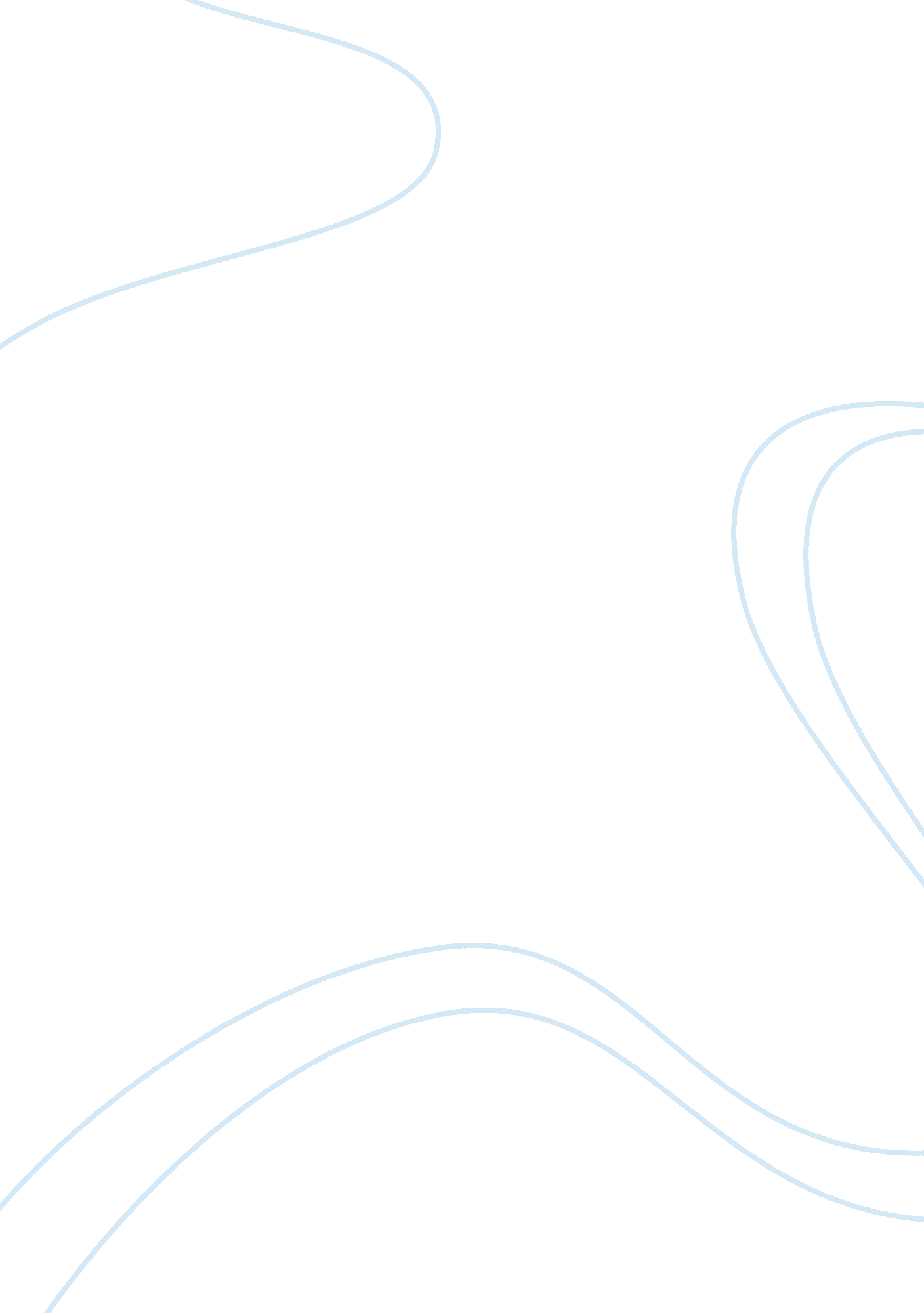 Public administrationPolitics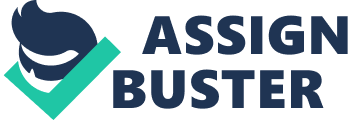 ﻿ 
Public Administration 
Public Administration is a branch of political science which deals with those agencies that perform functions related to the government. It is related with the management of public programs and those who work in it communicate with the residents of their country or community. Public Administration can be divided into two categories: direct and indirect. Direct administration is the provision of services like electricity, insurance, delivery of mails etc. Indirect administration includes the contracts that government makes with private organizations of people in order to provide goods and services to citizens. Public Administration is the implementation of public law. It also includes regulation, telling people and organizations what they could or could not do. It is the responsibility of the government to manage different functions like taxation, housing, public spending like provision of street lights, unemployment benefits etc. 
The majority tasks of the government are performed by beauraucrats who have to think of solutions to the challenges faced by the society. A public administrator also performs duties like creating government policies, advising officials and setting budgets etc. Public administration works on how government decisions are made and even how to implement those decisions. An example of the tasks performed by public administration officials include coming up with efficient solutions to different problems or issues prevalent in a society like introducing rehabilitation programs for criminals etc. (What is public administration, Web). 
Works Cited 
" What Is Public Administration?" International Student Exchange & Study Abroad Resource Center. N. p., n. d. Web. 21 Sept. 2012. 